9/1/1512/22/15Dear parents,Our classroom has many allergies.There are no strawberries, peanut or tree nuts allowed. Please check your snack labels and if it says manufactured in a facility with tree nuts or nut products that is not allowed either. If brought in, your child will be provided with an alternative snack/lunch.If your child brings in cookies, chips, unhealthy snacks we will swap the snack out for a school based nutritious snack. This includes pop tarts, chips, cookies that come with lunchables, candy,chocolate.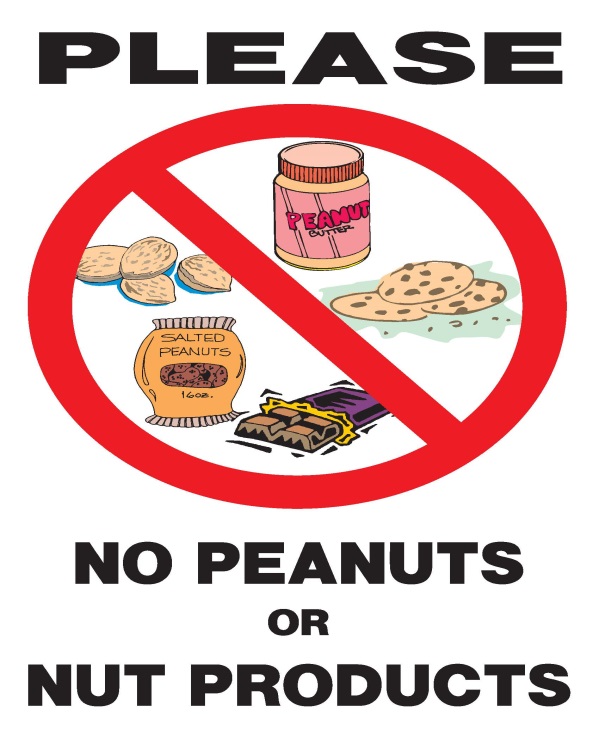 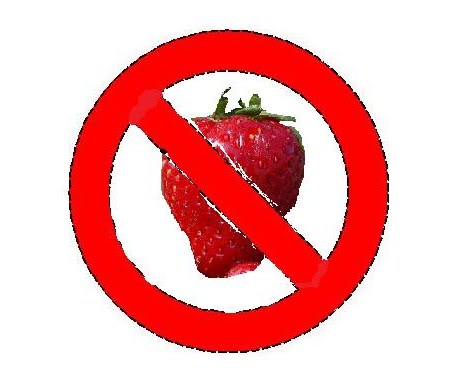 